客流分布周一：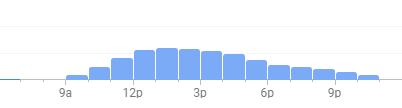 周二：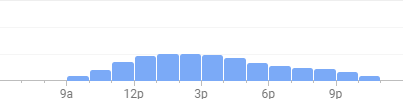 周三：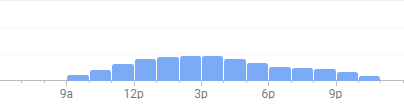 周四：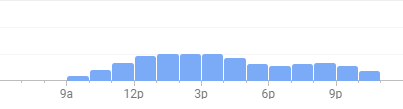 周五：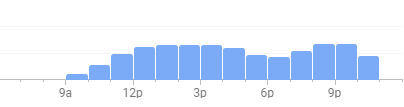 周六：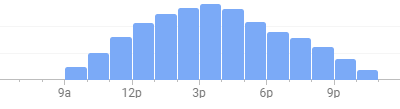 周日：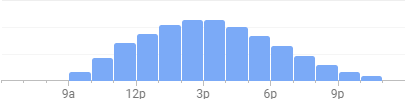 